SNOW DAYS 2018Datum:	Di, 30. Januar 2018Treffpunkt 3e:	7.15 Uhr Schulhaus Manuel  Abfahrt Car: 	7.30 UhrRückkehr:	ca. 17.15 Uhr Schulhaus ManuelBei Schneeknappheit wird der Anlass statt im Selital in Grindelwald durchgeführt. Die Ankunftszeit würde sich dadurch um ca. 15 Minuten auf ca. 17.30h verschieben.Über eine nach Grindelwald verlegte Durchführung würden Sie vorgängig informiert.Kosten:	Fr. 25- für Kinder mit Mietmaterial	Fr. 20.- für Kinder ohne Mietmaterial (eigene Ausrüstung) Verpflegung:	Das Mittagessen inkl. Getränk ist Teil des Angebots und muss nicht mitgebracht werden.Mitnehmen:	Znüni/Zvieri	Getränk	evtl. persönliche Medikamente	komplette Skiausrüstung, falls diese nicht gemietet wirdBekleidung: Die Wintersportbekleidung (Jacke, Hose (keine Jeans!), Handschuhe, Mütze, Sonnen- oder Schneebrille) muss von allen Teilnehmenden selber organisiert werden. Weiter wurde von der Organisation „SchneeSelital“ der Wunsch geäussert, dass Kinder, die ihre eigene Ausrüstung mitbringen, die Ski/Snowboardschuhe wenn möglich bereits im Car anziehen. Das Tragen eines Skihelmes wird sehr empfohlen! Falls kein Skihelm vorhanden ist, kann auch ein Velohelm getragen werden.  Liebe Grüsse,die Lehrerinnen und Lehrer der 3. und 4. Klassen Manuel/Wittigkofen/Elfenau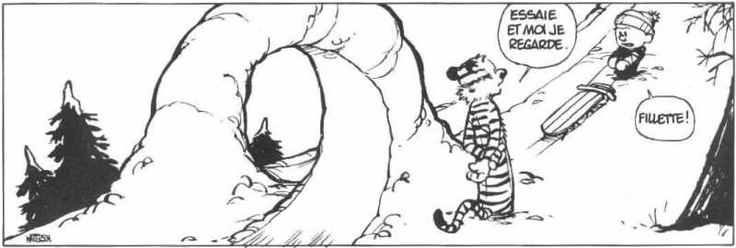 